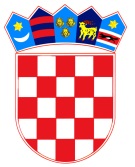 R E P U B L I K A   H R V A T S K ADUBROVAČKO-NERETVANSKA ŽUPANIJAGRAD DUBROVNIKGradonačelnikKLASA:  361-07/19-02/01URBROJ: 2117/01-01-12-2 Dubrovnik, 12. travnja 2019.Na temelju članka 48. Zakona o lokalnoj i područnoj (regionalnoj) samoupravi („Narodne novine“, br. 33/01., 60/01., 129/05., 109/07., 125/08., 36/09., 150/11., 144/12., 19/13. – pročišćeni tekst, 137/15 i 123/17 ) i članka 41. Statuta Grada Dubrovnika (“Službeni glasnik Grada Dubrovnika“, br. 4/09., 6/10., 3/11., 14/12., 5/13., 6/13. – pročišćeni tekst, 9/15. i 5/18.), gradonačelnik Grada Dubrovnika donosi sljedećiZ A K L J U Č A KUtvrđuje se prijedlog Odluke o osnivanju i imenovanju članova Gradskog 		povjerenstva za procjenu šteta od prirodnih nepogoda  i daje na 	raspravu i 		donošenje.Tekst Odluke iz točke 1. ovog Zaključka čini sastavni dio istog.Izvjestitelj u ovoj točki bit će Marijeta Hladilo, pročelnica Upravnog odjela 		za poslove gradonačelnika.                                                                               			  Gradonačelnik                                                                               			  Mato FrankovićDOSTAVITI:Služba Gradskog vijeća, ovdjeUpravni odjel za poslove gradonačelnika, ovdjePismohrana,Evidencija.R E P U B L I K A   H R V A T S K ADUBROVAČKO-NERETVANSKA ŽUPANIJAGRAD DUBROVNIKGradsko vijećeKLASA:  URBROJ:Dubrovnik, .   Na temelju članka 14. stavka 1. i 2. Zakona o ublažavanju i uklanjanju posljedica prirodnih nepogoda (“Narodne novine” broj 16/19) i članka 32. Statuta Grada Dubrovnika („Službeni vjesnik Grada Dubrovnika“ br.: 7/09, 5/10, 7/10, 1/12, 2/13, 3/13 - pročišćeni tekst 7/15, 1/18), Gradsko vijeće Grada Dubrovnika na sjednici održanoj dana ________ 2019. godine, donijelo je O D L U K U o osnivanju i imenovanju članova Gradskog povjerenstva za procjenu 					šteta od prirodnih nepogoda Članak 1. Osniva se Gradsko povjerenstvo za procjenu šteta od prirodnih nepogoda (dalje: Gradsko povjerenstvo). Članak 2. U Gradsko povjerenstvo imenuju se: Orlanda Tokić, predsjednica,2. Srđan Todorovski, član,3. Željko Šišić, član,4. Maro Pavlović, član, 5. Pero Lujak, član. Članak 3. Članovi Gradskog povjerenstva imenuju se na vrijeme od četiri godine. Članak 4.Gradsko povjerenstvo iz članka 2. ove Odluke obavlja sljedeće poslove:utvrđuje i provjerava visinu štete od prirodne nepogode za područje općine 	odnosno grada; unosi podatke o prvim procjenama šteta u Registar šteta; unosi i prosljeđuju putem Registra šteta konačne procjene šteta županijskom 	povjerenstvu; raspoređuje dodijeljena sredstva pomoći za ublažavanje i djelomično uklanjanje 	posljedica prirodnih nepogoda oštećenicima; prati i nadzire namjensko korištenje odobrenih sredstava pomoći za djelomičnu 	sanaciju šteta od prirodnih nepogoda prema ovom Zakonu; izrađuje izvješća o utrošku dodijeljenih sredstava žurne pomoći i sredstava pomoći 	za ublažavanje i djelomično uklanjanje posljedica prirodnih nepogoda i dostavlja ih 	županijskom povjerenstvu putem Registra šteta; surađuje sa županijskim povjerenstvom u provedbi ovoga Zakona; donosi plan djelovanja u području prirodnih nepogoda iz svoje nadležnosti;obavlja druge poslove i aktivnosti iz svojeg djelokruga u suradnji sa županijskim 	povjerenstvima. Članak 5. Stručne i administrativne poslove za Gradsko povjerenstvo obavlja Upravni odjel za poslove gradonačelnika. Članak 6. Stupanjem na snagu ove Odluke prestaje vrijediti Odluka o osnivanju i imenovanju Gradskog povjerenstva za procjenu štete od elementarnih nepogoda (“Službeni glasnik Grada Dubrovnika” broj: 9/01, 7/03, 4/09, 2/06 i 11/ 2010).Članak 7.Ova Odluka stupa na snagu osmog dana od dana objave u Službenom glasniku Grada Dubrovnika.  Predsjednik Gradskog vijeća  		mr.sc.Marko PotrebicaR E P U B L I K A   H R V A T S K ADUBROVAČKO-NERETVANSKA ŽUPANIJA                    GRAD DUBROVNIKUpravni odjel za poslove GradonačelnikaKLASA: 361-07/19-02/01URBROJ: 2117/01-08-19-1Dubrovnik, 12.travnja 2019. Gradonačelniku -       ovdje     - PREDMET:  Prijedlog Odluke o osnivanju i imenovanju članova Gradskog povjerenstva za procjenu šteta od prirodnih nepogoda, dostavlja seČlankom 8. stavkom 1. točka 4. Zakona o ublažavanju i uklanjanju posljedica prirodnih nepogoda (“Narodne novine” broj 16/19., dalje: Zakon) propisano je da poslove u vezi s procjenom štete i dodjele sredstava pomoći za ublažavanje i djelomično uklanjanje posljedica prirodnih nepogoda obavljaju gradska i općinska povjerenstva za procjenu šteta od prirodnih nepogoda.Člankom 14. stavkom 1. Zakona  propisano je da članove i broj članova općinskog odnosno gradskog povjerenstva imenuje gradsko odnosno općinsko vijeće na razdoblje od četiri godine, dok je stavkom 2. propisano koje poslove Gradsko povjerenstvo za procjenu šteta od prirodnih nepogoda obavlja.Temeljem navedenog predlaže se Gradonačelniku donijeti slijedećiZ A K LJ U Č A KUtvrđuje se prijedlog Odluke o osnivanju i imenovanju članova Gradskog 	povjerenstva za procjenu šteta od prirodnih nepogoda  i daje na 	raspravu i 	donošenje.Tekst Odluke iz točke 1. ovog Zaključka čini sastavni dio istog.Izvjestitelj u ovoj točki bit će Marijeta Hladilo, pročelnica Upravnog odjela za 	poslove gradonačelnika. Pročelnica   Marijeta HladiloDOSTAVITI:Naslovu,Pismohrana.